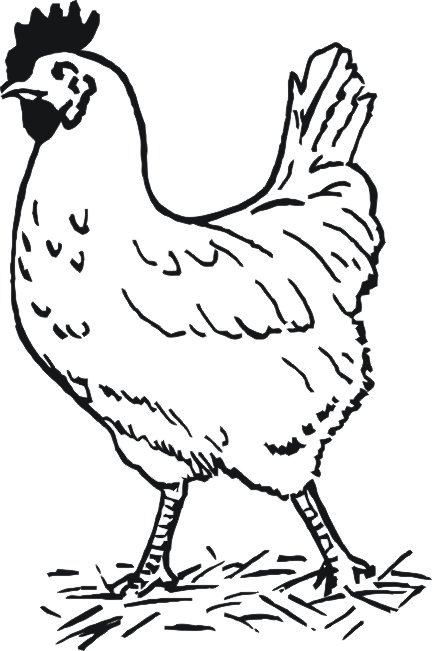 Prodej kuřic>>>  A KRMNÝCH SMĚSÍ   <<<jaro – v neděli 17.3., 7.4., 28.4., 19.5.   2024léto – v neděli 28.7., 18.8., 8.9., 29.9.   2024stáří: 14 - 21 týdnů       cena: 225 – 260 Kč/kus (neúčtujeme dopravné)Hnědé – Issabrown, Dominant, Lohman		Bílé – Dekalb white, LeghornČerné – Moravia BSL, Horal, Dominant		Žíhané – Dominant, MoraviaVlašky – koroptví, Vlaška - trikolor		Modré - DominantSussex – Isa-sussex, Dominant Sussex	              Greenshell a DarkshellUhelná Příbram	(obchod)	8:15	Křemenice	(aut.zast.)	11:25Jarošov	(aut.zast.)	8:20	Chloumek	(aut.zast.)	11:30Vepříkov	(obchod)	8:30	Spálava	(náves)	11:35Nejepín	(aut.zast.)	8:40	Libice n.D.	(o.ú.)		11:50Klouzovy	(náves)	8:45	Libic. Lhotka	(náves)	12:05Nová Ves. u CH.	(o.ú.)	9:00	Štěpánov	(aut.zast.)	12:10Nový Dvůr	(u kontejneru)	9:10	Sloupno	(aut.zast.)	12:15Víska	(obchod)	9:20	Kladruby	(náves)	12:20Maleč	(o.ú.)	9:30	Hor.Dol. Vestec	(náves)	12:30H.D.Lhotka - Čečkovice  (aut.zast.)	9:35	Bezděkov	(aut.zast.)	12:40Jeřišno	(obchod)	9:45	Dol. Sokolovec	  (aut.zast.)	12:45Heřmaň	(kostel)	9:55	Hor. Sokolovec	(aut.zast.)	12:50Vestecká Lhotka	(aut.zast.)	10:00	Bílek	(aut.zast.)	13:10Chuchel	(obchod)	10:05	Příjemky	(aut.zast.)	13:20Podhořice	(náves)	10:15	Střížov	(aut.zast.)	13:30Klokočov	(obchod)	      10:25			      Jitkov	   (aut.zast.)	13:40Rušinov		(obchod)	      10:35			      Cibotín	(aut.zast.horní)	13:50Modletín 	(u kaple)	      10:40		                    Počátky	(aut.zast.)	14:00Hranice		(aut.zast.)	     10:45			     Dobkov	(aut.zast.)	14:05Blatnice		(náves)              	     10:50		                   Svinný	(aut.zast.)	14:20Předboř	(aut.zast.)	     10:55 	  	    	      Rankov	(aut.zast.)	14:30Lány		(aut.zast.)	     11:00			     Čachotín	(aut.zast.)	14:40Suchá		(aut.zast.)	     11:05			      Jilem	(aut.zast.)	14:50Lhůta		(aut.zast.)	     11:10			      Sedletín	(aut.zast.)	15:00Barovice	(aut.zast.)	     11:20	 		      Veselá	(náves)		15:05Bližší informace na tel.č.: 774 932 904 - Miloslava Bromová.Prodejna: Vinaře 19, u Čáslavi.    - Denně od 18-19 hodin - Objednávejte na: www.kuricebromova.cz